HNY5180TWQD6 MASTER CLEANER TRUCK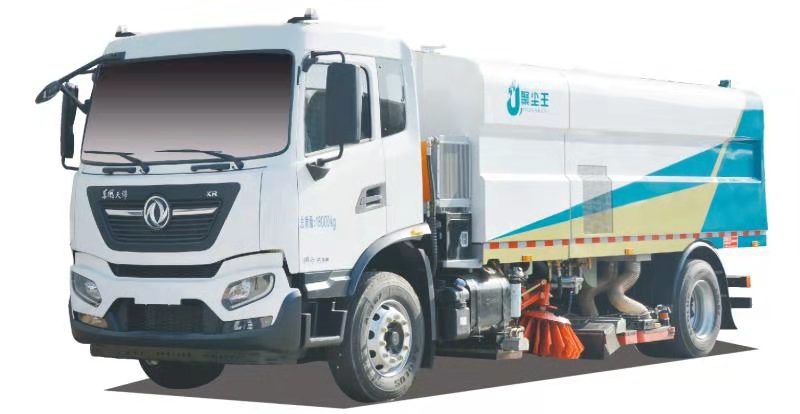 【Main parameter】【Main parameter】【Main parameter】【Main parameter】Brand nameJUCHENWANGBatch No.324Product nameMaster cleaner for pollutionProduct No.ZPGSN69X012GVW(Kg)18000Passengers3Rated weight(Kg)5420Overall dim.(mm)8635×2500×3000Curb weight(Kg)12450Approach/departure angle(°)17/13Front/rear suspension(mm)1400/1935Axle No.2Wheelbase(mm)5300Axle load(Kg)6500/11500Max. speed(Km/h)89【Chassis parameter】【Chassis parameter】【Chassis parameter】【Chassis parameter】Chassis modelDFH1180EX8Chassis nameCargo chassisBrand nameDongfengManufacturerDongfeng MotorsOverall dim.(mm)9090×2470×3090Tyre No.6Approach/departure angle(°)17/13Tyre model275/80R22.5 18PRSteel spring no.8/10+8Front tread(mm)1920Fuel typeDieselRear tread(mm)1860Emission standardEuro VIEuro VIEuro VIEngine TypeEngine ManufacturerDisplacement(ml)Power(Kw)D6.7NS6B230Dongfeng Cummins6700169Other U type rear waste treatment，DT0690 Dongfeng 6 shift gearbox，Front axle:4.5T，Rear axle:10T，160L fuel tank，Central lock and electric window in cab.U type rear waste treatment，DT0690 Dongfeng 6 shift gearbox，Front axle:4.5T，Rear axle:10T，160L fuel tank，Central lock and electric window in cab.U type rear waste treatment，DT0690 Dongfeng 6 shift gearbox，Front axle:4.5T，Rear axle:10T，160L fuel tank，Central lock and electric window in cab.【Attachment parameter】【Attachment parameter】【Attachment parameter】【Attachment parameter】Secondary engineCummins QSB5.6-C160-30Power (Kw)119Min. operation speed (Km/h)3.9Clean width(m)3.6Max. operation speed (Km/h)20Cleaning rate(％)99%Max. capacity of operation(㎡/h)64000Volume of  clean water tank (L)8300Unload angle(°)47Volume of garbage tank (L)5000【other function】【other function】【other function】【other function】High pressure water pump: Italy VXX-B 130/220R ram pump，stainless pump head，proper rate of flow; High pressure，allowed max. Pressure: 22MPaHigh pressure water pump: Italy VXX-B 130/220R ram pump，stainless pump head，proper rate of flow; High pressure，allowed max. Pressure: 22MPaHigh pressure water pump: Italy VXX-B 130/220R ram pump，stainless pump head，proper rate of flow; High pressure，allowed max. Pressure: 22MPaHigh pressure water pump: Italy VXX-B 130/220R ram pump，stainless pump head，proper rate of flow; High pressure，allowed max. Pressure: 22MPaFan machine: FCFII-6a-C-R90°(High pressure centrifugal fan for cleaning truck，High efficient，large air volumeFan machine: FCFII-6a-C-R90°(High pressure centrifugal fan for cleaning truck，High efficient，large air volumeFan machine: FCFII-6a-C-R90°(High pressure centrifugal fan for cleaning truck，High efficient，large air volumeFan machine: FCFII-6a-C-R90°(High pressure centrifugal fan for cleaning truck，High efficient，large air volumeEquip with steel roll brush, plate brush, high pressure flushing system and vacuum sucking system. Clean up highly the asphalt pavement to remove dirt in the seepage hole and recover the cleaning surface.Equip with steel roll brush, plate brush, high pressure flushing system and vacuum sucking system. Clean up highly the asphalt pavement to remove dirt in the seepage hole and recover the cleaning surface.Equip with steel roll brush, plate brush, high pressure flushing system and vacuum sucking system. Clean up highly the asphalt pavement to remove dirt in the seepage hole and recover the cleaning surface.Equip with steel roll brush, plate brush, high pressure flushing system and vacuum sucking system. Clean up highly the asphalt pavement to remove dirt in the seepage hole and recover the cleaning surface.Equip with smart PLC control panel in the cab. One touch of smart operation: 4 model for automatic operation”Full washing and sweeping，Left /Right washing and sweeping, Quick wet sucking”It’s easy and safe to operate.Equip with smart PLC control panel in the cab. One touch of smart operation: 4 model for automatic operation”Full washing and sweeping，Left /Right washing and sweeping, Quick wet sucking”It’s easy and safe to operate.Equip with smart PLC control panel in the cab. One touch of smart operation: 4 model for automatic operation”Full washing and sweeping，Left /Right washing and sweeping, Quick wet sucking”It’s easy and safe to operate.Equip with smart PLC control panel in the cab. One touch of smart operation: 4 model for automatic operation”Full washing and sweeping，Left /Right washing and sweeping, Quick wet sucking”It’s easy and safe to operate.Garbage tank is stainless steel, which has the dumping and self-cleaning equipment. Touch panel shows the water level of rear window level. Garbage tank is stainless steel, which has the dumping and self-cleaning equipment. Touch panel shows the water level of rear window level. Garbage tank is stainless steel, which has the dumping and self-cleaning equipment. Touch panel shows the water level of rear window level. Garbage tank is stainless steel, which has the dumping and self-cleaning equipment. Touch panel shows the water level of rear window level. Wide range of adoption: steel factory, cement plants, smelters, thermal power plants, port terminals, highways, mining roads, airport runways, urban roads etc.Wide range of adoption: steel factory, cement plants, smelters, thermal power plants, port terminals, highways, mining roads, airport runways, urban roads etc.Wide range of adoption: steel factory, cement plants, smelters, thermal power plants, port terminals, highways, mining roads, airport runways, urban roads etc.Wide range of adoption: steel factory, cement plants, smelters, thermal power plants, port terminals, highways, mining roads, airport runways, urban roads etc.The side sucker with ability of anti-collision and avoiding automatic reset, it can close the road without being damaged.The side sucker with ability of anti-collision and avoiding automatic reset, it can close the road without being damaged.The side sucker with ability of anti-collision and avoiding automatic reset, it can close the road without being damaged.The side sucker with ability of anti-collision and avoiding automatic reset, it can close the road without being damaged.During operation of the garbage tank sewage level up to the specified height, drainage and then work until the tank filled with garbage. During operation of the garbage tank sewage level up to the specified height, drainage and then work until the tank filled with garbage. During operation of the garbage tank sewage level up to the specified height, drainage and then work until the tank filled with garbage. During operation of the garbage tank sewage level up to the specified height, drainage and then work until the tank filled with garbage. Garbage tank with self-cleaning device, self-cleaning device can help discharge garbage and cleaning inner tank.Garbage tank with self-cleaning device, self-cleaning device can help discharge garbage and cleaning inner tank.Garbage tank with self-cleaning device, self-cleaning device can help discharge garbage and cleaning inner tank.Garbage tank with self-cleaning device, self-cleaning device can help discharge garbage and cleaning inner tank.Equip with safety warning system, considering the use of traffic, passenger flow and operation at night, set up safety warning lights to ensure to operate in different environments.Equip with safety warning system, considering the use of traffic, passenger flow and operation at night, set up safety warning lights to ensure to operate in different environments.Equip with safety warning system, considering the use of traffic, passenger flow and operation at night, set up safety warning lights to ensure to operate in different environments.Equip with safety warning system, considering the use of traffic, passenger flow and operation at night, set up safety warning lights to ensure to operate in different environments.Four cameras around the front and back of the vehicle device for easy operation and auxiliary operationFour cameras around the front and back of the vehicle device for easy operation and auxiliary operationFour cameras around the front and back of the vehicle device for easy operation and auxiliary operationFour cameras around the front and back of the vehicle device for easy operation and auxiliary operation